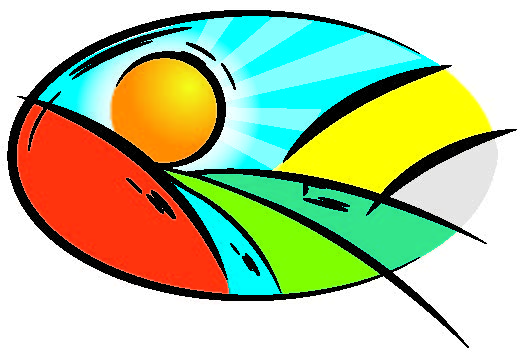 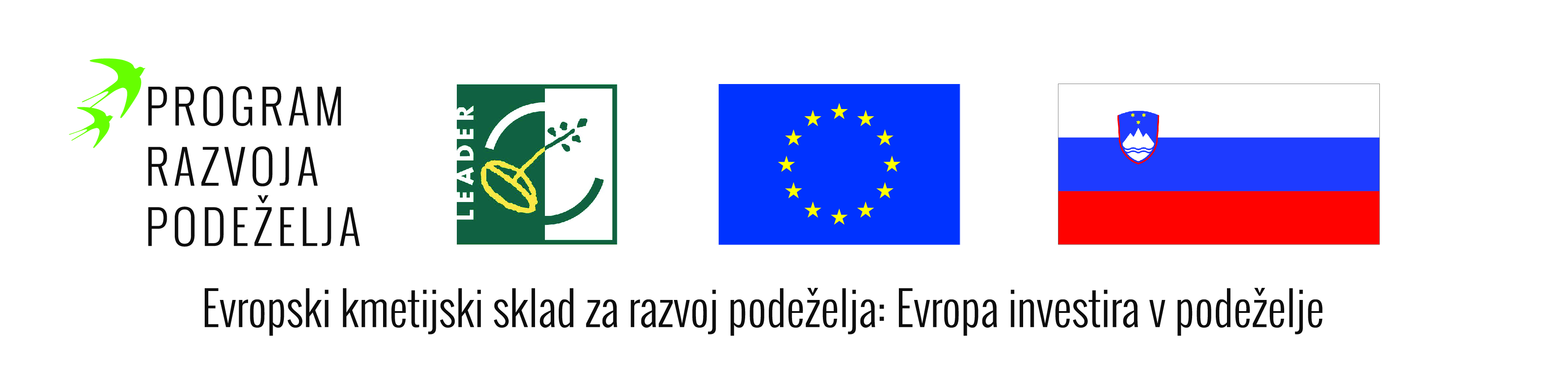 LAS V OBJEMU SONCA                 Vprašanja in odgovori na 1. J A V N I  P O Z I V za izbor operacij za uresničevanje ciljev Strategije lokalnega razvoja za LAS V OBJEMU SONCA iz Evropskega kmetijskega sklada za razvoj podeželja za leto 2016KATALOG STROŠKOVVprašanje: Ali se stroški, navedeni v katalogu, nanašajo zgolj na točno določen specifičen strošek, kot je opredeljen v katalogu, ali pa se lahko uporabi za vse primerljive stroške? Ali se za podobna dela upoštevajo vrednosti iz kataloga?Odgovor: Katalog stroškov se uporablja za tiste stroške, ki jih katalog pokriva, točno določene stroške in ne za »podobna« ali »primerljiva« dela. V primeru, da je najvišja priznana vrednost opredeljena v katalogu, ni potrebno predložiti treh ponudb, temveč le eno.  V primeru, da v katalogu ni stroška je potrebno predloži tržno primerljive ponudbe treh ponudnikov.UPRAVIČENI STROŠKIVprašanje: Ali lahko strošek prispevka v naravi upravičenci uveljavljajo v obeh fazah, vendar pa pri tem pazijo, da tudi v posamezni fazi ne presežejo omejitve 10% upravičenih stroškov posamezne faze?Odgovor: Strošek prispevka v naravi se lahko uveljavlja v obeh fazah. Priporočilo pa je, da se ga uveljavi pri zadnjem zahtevku, ker bo šele takrat znano, koliko je 10% zahtevka. Je zgolj priporočilo, da ne bi prihajalo do vračanja sredstev.Vprašanje: Ali so pri podpori za izvajanje operacij, stroški priprave zahtevkov in poročil upravičen strošek ?Odgovor: Priprava zahtevka in poročila ni upravičen strošek.Vprašanje: Gojenje gob in spletno mesto – ali je to upravičeno?Odgovor: Je upravičeno pod pogoji iz prvega odstavka 58. člena in prvega odstavka 60. člena Uredbe CLLD. V skladu s prvim odstavkom 58. člena Uredbe CLLD so ne glede na prvi odstavek 27. člena te uredbe, v primeru, ko gre za operacijo, ki se lahko izvede v okviru glavnega ukrepa, upravičenci do podpore LAS ali skupina fizičnih oziroma pravnih oseb, ki izvaja operacijo za skupno korist oziroma uporabo. Za skupino fizičnih in pravnih oseb se šteje skupina, ki je sestavljena najmanj iz treh članov.Če je v okviru podukrepa »Podpora za izvajanje operacij v okviru strategije lokalnega razvoja, ki ga vodi skupnost« ali »Priprava in izvajanje dejavnosti sodelovanja lokalne akcijske skupine« predmet podpore operacija, ki se lahko izvede v okviru glavnega ukrepa, mora v skladu s prvim odstavkom 60.člena Uredbe CLLD to izhajati iz SLR, ravno tako pa mora biti v vlogi iz prvega odstavka 45. člena te uredbe utemeljena dodana vrednost posamezne operacije, kot so skupni interes, skupina upravičencev, dostop javnosti do rezultatov operacije, inovativne značilnosti operacije na lokalni ravni, razpoložljivost proračuna ali integrirane operacije, da se tovrstna operacija izvaja v okviru tega podukrepa.Vprašanje: Če je operacija namenjena npr. vzpostavitvi nove dejavnosti. Upravičeni stroški so stroški nabave delovne opreme in obnove prostora. Šele ob koncu operacije se vzpostavijo pogoji za novo delovno mesto in zaposlitev. Plača ni del operacije, ker nastane po končani operaciji. Ali tudi v tem primeru velja 3-letna ohranitev zaposlitve po izvedeni operaciji?Odgovor: Če delovno mesto ni predmet operacije, potem ne. Predmet operacije pa se mora uporabljati za namen še 5 let po zadnjem izplačilu.Vprašanje: Če je rezultat operacije novo delovno mesto s krajšo zaposlitvijo npr. s polovičnim delovnim časom. Kakšna je obveznost po ohranitvi tega delovnega mesta, tudi 3 leta? In, ali se delovno mesto s krajšim delovnim časom šteje v kazalnikih kot 1 novo delovno mesto? V predpisih namreč nisem zasledila, da bi bilo navedeno, da je kazalnik: delovno mesto s polnim delovnim časom.Odgovor: 1 delovno mesto je 1 PDM (lahko več zaposlenih oseb v skupnem seštevku 1PDM)ESRR: Upravičenec bo zavezan, da bo še 5 (pet) let po zaključku operacije dostavljal letna poročila o doseganju kazalnikov oz. v skladu z 71. čl. Uredbe 1303/2013/ES (možnost 3 leta).Vprašanje: Pri stroških dela se upošteva bruto plača ter izbere % za prispevek delodajalca oz. se podatki pridobijo iz REK obrazca. V primeru obračuna prispevkov za socialno varnost za s.p. se preko edavkov oddaja obrazec PODO-OPSVZ Obračun prispevkov za socialno varnost. Ali se lahko za s.p. uporabi obračun kjer se med upravičene stroške za izračun stroškov dela upošteva polna zavarovalna osnova in prispevki za socialno varnost?  Odgovor: Skladno z REK obrazcem. Priglasi se toliko kot je na REK obrazcu.Vprašanje: Ali se bo gradbeno in uporabno dovoljenje zahtevalo že ob prijavi operacije na ARSKTRP? Kje so navedene zahteve, kaj je potrebno priložiti za prijavo in potrditev operacije na ARSKTRP?Odgovor: DA. V skladu z desetim odstavkom 29. člena Uredbe CLLD, morajo biti ob oddaji vloge za operacijo izdana vsa potrebna dovoljenja, kot jih za izvedbo operacije določa področna zakonodaja. Iz priloge 8 Uredbe CLLD, izhaja, da so takšna dovoljenja obvezna priloga pri oddaji vloge.Vprašanje: V primeru prispevka v naravi se upošteva urna postavka za enakovredno delo. Hkrati Uredba CLLD zahteva tri ponudbe, ki jih je potrebno priložiti že ob prijavi operacije v potrditev na ARSKTRP. Ali se pri poročanju upošteva ta potrjena urna postavka oziroma bo potrebno tudi ob oddaji zahtevka ponovno izkazovat oz. upravičevat višino urne postavke s tremi ponudbami? Ali je mogoče dovolj, da se upošteva višino urne postavke, ki je opredeljena za prostovoljske organizacije?Odgovor: Ne pri vlogi je dovolj priložiti najmanj 3 ponudbe, pri zahtevku ni potrebno.Vprašanje: Ali lahko prispevek v naravi uveljavljajo tudi podjetja in pod kakšnimi pogoji?Odgovor: Prispevek v naravi je namenjen tistim, ki niso zavezani k vodenju računovodstva in ne morejo izdati računa. Uveljavljajo ga lahko le društva, za svoje člane, ki ne vodijo računovodstva. Tudi v tem primeru je potrebno pridobiti tri ponudbe.Vprašanje: Ali se lahko posamezna operacija sofinancira tako iz sklada EKSRP kot iz sklada ESRR pri čemer so jasno razmejene aktivnosti in posamezni stroški. Upravičenec bi se prijavil s posameznim delom operacije na oba ločena javna poziva LAS.Odgovor: Ne.Vprašanje: V primeru, da je upravičenec občina in gre za investicijski projekt (gradnjo) ali je potrebno priložiti ob prijavi operacije že DIIP in ali mora biti potrjen  s strani občinskega sveta?Odgovor: Da, DIIP in Sklep o potrditvi DIIP (potrjen s strani pristojnih organov) mora biti priložen ob vlogi/prijavi.Vprašanje: Ustvarjanje delovnih mest preko operacij. Kako se dokazuje ohranjanje delovnih mest? Npr. če je se nekdo na podlagi izvedene operacije zaposli na delovnem mestu turistični informator. Ali je potrebno ohranjati samo to določeno delovno mesto? Npr. če ima podjetje, ob začetku operacije 10 zaposlenih in operacija ustvari novo delovno mesto ima potem ob zaključku operacije 11 zaposlenih. V roku treh leto po zaključku operacije pa npr. opusti del proizvodne linije, ki ni bila del sofinancirane operacije, in s tem zmanjša število vseh zaposlenih v podjetju na npr. 5 zaposlenih. Delavno mesto ustvarjeno preko sofinancirane operacije pa se ohrani. V tem primeru verjetno ne gre za kršitev pogojev sofinanciranja operacije?Odgovor: Ne gre za kršitev pogojev sofinanciranja operacije. Ohranjati se mora delovno mesto, ki je nastalo z izvajanjem operacije podprte s sredstvi sklada. Vprašanje: Javni zavod, katerega je ustanoviteljica občina se prijavi na javni poziv LAS. Kako lahko uveljavlja oz. katere stroške lahko uveljavlja javni zavod za izvajanje operacij, če njihove programe in plače sofinancira občina? Verjetno gre v tem primeru za dvojni sofinanciranje z javnimi sredstvi? Kako se bo preverjalo dvojno sofinanciranje operacij s strani občin?Odgovor: V navedenem primeru ne gre za dvojno sofinanciranje. V kolikor javni zavod kot lastna sredstva uporabi sredstva, ki so namenjena za njegovo delovanje, potem ne gre za dvojno sofinanciranje. V kolikor občina javnemu zavodu dodeli sredstva namensko za neko operacijo, potem gre za dvojno sofinanciranje. Dvojno uveljavljanje stroškov in izdatkov, ki so že bili povrnjeni iz katerega koli drugega vira, ni dovoljeno. V tem primeru bo zahtevano vračilo že izplačanega zneska sofinanciranja. Če je dvojno uveljavljanje stroškov in izdatkov namerno, se bo obravnavalo kot goljufija. V vsakem primeru bo treba ustrezni znesek sofinanciranja vrniti. Vrnjeni zneski bodo za upravičenca izgubljeni.Vprašanje: Kako je s prilaganjem tržno primerljivih ponudb treh ponudnikov?Odgovor: Ob oddaji vloge je potrebno predložiti tržno primerljive ponudbe treh ponudnikov.Vprašanje: Ali se lahko aktivnosti, ki so namenjene ciljnim skupinam iz upravičenega območja LAS, izvajajo tudi v naseljih, ki imajo več kot 10.000 prebivalcev (naseljih, ki so izključena iz EKSRP sredstev), npr. kraj sestanka, predavanja? Namreč pri nas imamo naselje Nova Gorica, ki predstavlja središče celotnega območja in je lažje dostopno za ciljne skupine. Odgovor: Posamezne aktivnosti operacije se morajo izvajat samo na upravičenem območju LAS, torej izven naselij določenih v Prilogi 2 Uredbe CLLD. Naselje Nova Gorica ni upravičeno do sredstev EKSRP.Izvajanje aktivnosti se mora izvajat na upravičenem območju, ne glede na to, da se pravna oseba nahaja v naselju, ki spada pod neupravičena območja.Vprašanje: Kaj pomeni ureditev zasebne vodovodne in energetske infrastrukture ? Ali so v tem primeru upravičeni stroški, če bi se recimo kmetija priključila na javni vodovod in javno električno omrežje, na javni poziv LAS pa bi prijavila ureditev vodovodne infrastrukture?Odgovor: V skladu z osmim odstavkom 28. člena uredbe CLLD stroški materiala, opreme in storitev za zasebno rabo niso upravičeni.TRI PONUDBE, POSTOPEK JAVNEGA NAROČANJAVprašanje: Ali so ponudbe, ki jih bomo dobili zdaj pred prijavo operacije zavezujoče, oziroma ali bomo morali po prejemu odločbe o odobritvi sredstev ponovno izvesti javno naročilo? Odgovor: Upravičenci, ki so naročniki po ZJN-ju, ne potrebujejo treh ponudb ampak popis del. Po odobritvi operacije izvedejo postopek javnega naročanja.Vprašanje: Ali je naslednje tolmačenje pravilno:- Vloga se vloži v skladu s 64. členu Uredbe CLLD: o če je strošek iz kataloga strokov mora upravičenec k vlogi priložiti 1 ponudbo.o če stroška ni v katalogu strokov mora upravičenec k vlogi priložiti tržno primerljive ponudbe najmanj treh ponudnikov.- Izvajanje projekta:o Zavezanci po Zakonu o javnem naročanju: delajo po ZJN-3 – so dolžni izbiro izvajalca izvesti v skladu s postopki ZJN-3. Celoten postopek izbire izvajalca mora biti priložen zahtevku za izplačilo.o Ostali: ni posebnih zahtevOdgovor: Tolmačenje je pravilno. Zavezanci po ZJN, delajo po ZJN -3. Kadar upravičenci niso zavezanci po ZJN-3,morajo izvajati operacije v skladu s temeljnimi načeli ZJN-3. Upravičeni, ki so naročniki po ZJN ne potrebujejo treh ponudb ampak popis del. Po odobritvi operacije izvedejo postopek javnega naročanja.Določbe Zakona o javnem naročanju (Ur. L. RS, št. 91/2015)-ZJN3, se na splošnem področju ne uporabljajo za javna naročila blaga, storitev ali projektnih natečajev, katerih ocenjena vrednost je nižja od 20.000 EUR brez DDV, za javna naročila gradenj, katerih ocenjena vrednost je nižja od 40.000 EUR brez DDV.Naročnik je pri »evidenčnem naročilu« dolžan upoštevati načelo gospodarnosti, učinkovitosti in uspešnosti ter načelo transparentnosti. Slednje zagotovi na način, da:- vodi evidenco o njihovi oddaji, ki zajema navedbo predmeta, vrste predmeta in vrednosti javnega naročila brez DDV, ter o njih sporoči podatke v skladu s 106. členom ZJN-3,- vsako leto do zadnjega dne februarja na svoji spletni strani ali na portalu javnih naročil objavi seznam javnih naročil, ki so bila oddana preteklo leto in katerih ocenjena vrednost je nižja od mejnih vrednosti iz prejšnjega odstavka ter enaka ali višja od 10.000 EUR brez DDV, z opisom predmeta, vrsto predmeta in vrednostjo oddanega naročila brez DDV ter nazivom gospodarskega subjekta, ki mu je bilo naročilo oddano.Pravilnost postopkov in ustreznost dokazil pa bo vsekakor preverjena ob pregledu zahtevka za izplačila. Še enkrat pa poudarjam, da bodo stroški in izdatki upravičeni, če bodo pripoznani v skladu s skrbnostjo dobrega gospodarja,Vprašanje: Zanima me tudi kako je s prilaganjem treh ponudb k vlogi za nakup zemljišč? Ali je dovolj, da se k vlogi priloži potrdilo neodvisnega  cenilca ali drugega organa? V takem primeru ne moraš prilagati treh ponudb, saj gre za enega lastnika dotičnega zemljišča?Odgovor: Pri nakupu zemljišč – 3 cenitve (neodvisne, GURS+dve).Vprašanje: Prav tako me zanima za prispevek v naravi v obliki objekta ali zemljišča. Ali je dovolj, da se k vlogi priloži potrdilo neodvisnega cenilca ali drugega cenilca, brez prilaganja treh ponudb. Odgovor: Prispevek v naravi – 3 primerljive ponudbe.Vprašanje: Kako bi bilo, če bi se pri vrednotenju prispevka v naravi za delo sklicevali na Pravilnik o področjih prostovoljskega dela in vpisniku, ki v 21. členu opredeljuje oz. ovrednoti delo glede na vrsto prostovoljskega dela?21. člen(ocenjena vrednost opravljenega prostovoljskega dela)Glede na vrste opravljenega prostovoljskega dela, kot so določene v šestem odstavku 23. člena zakona, je ocenjena vrednost ene ure za organizacijsko delo trinajst eurov, za vsebinsko delo deset evrov in za opravljeno drugo prostovoljsko delo šest eurov.​Odgovor: Prostovoljsko delo – 3 ponudbe za enakovredno delo.Vprašanje: V projektu bodo sodelovali trije partnerji (dva partnerja sta občini). Projekt je vreden skupaj 90.000 EUR (vsak del je vreden 30.000 EUR).Ali se izvede javno naročilo preko portala javnih naročil za skupen projekt ali mora vsak partner izvesti za svoj del npr. 30.000 EUR.Občine smo zavezane k objavi na portalu. Kaj storiti če bomo prejeli le eno ponudbo preko objave na portalu javnih naročil?Ali so ponudbe ki jih bomo dobili zdaj pred prijavo projekta zavezujoče, oziroma ali bomo morali po prejemu odločbe o odobritvi sredstev ponovno izvesti javno naročilo?Odgovor: Vsaka posamezna občina lahko za svoj del izvedbe operacije vodi svoje javno naročilo za dela, ki se bodo izvedla v tej občini. Postopek javnega naročila je odvisen od višine dela projekta vsake občine. V primeru, da bi se v okviru projekta izvajalo enotno delo, pa bi se pooblastilo eno od vključenih občin, ki bi vodila postopek javnega naročanja.Javno naročilo je potrebno izvesti, šele po prejemu odločbe o odobritvi operacije. V kolikor prejmete ponudbe (ki niso nujne) pred oddajo vloge, ponudbe niso zavezujoče.PROJEKTI V NRP OBČINVprašanje: Imam vprašanje glede določila, da je potrebno k prijavi operacije, ki jo sofinancirajo občine priložiti tudi DIIP in NRP občine.Pripravljamo skupno operacijo območja LAS, kjer so partnerice 4 občine. Pripravili smo skupni DIIP v katerem so zapisane aktivnosti in investicije posamezne občine – skupni DIIP so potrdili vsi štirje občinski sveti. Obrazec 3: NRP pa bo za vsako občino malo drugačen, z drugačno razporeditvijo vrednosti, pač glede na to, kolikšen delež operacije financira posamezna občina. Ali bo tako prav? Mislim, da ni mogoče, pripraviti enotnega obrazca 3: NRP, pa čeprav gre za skupno operacijo štirih občin. Ali prav razmišljamo?Odgovor: Razmišljanje je ustrezno.Vprašanje: Ali mora biti vrednost investicije v NRP usklajena z vrednostjo operacije (v času prijave na javni poziv)? Odgovor: DA.Vprašanje: Ali mora biti naziv operacije usklajen z NRP? Odgovor: NE.Vprašanje: Ali morajo tudi občine in javni zavodi podpisati izjavi o De Minimis? Odgovor: NE, občina ni prejemnik državne pomoči.